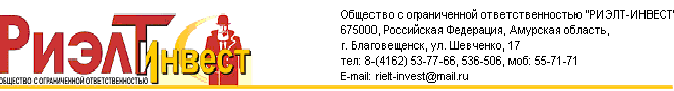 По состоянию на 16.02.2017г.ИЗМЕНЕНИЯ В ПРОЕКТНУЮ ДЕКЛАРАЦИЮна строительство Многоквартирного жилого дома, расположенного по адресу:Амурская область, Благовещенский район,Чигиринский сельсовет, с. Чигири ИЗМЕНЕНИЯ В РАЗДЕЛ I. «ИНФОРМАЦИЯ О ЗАСТРОЙЩИКЕ»:Дополнить п. 1 раздела 1 проектной декларации:Номер телефона 53-77-66, сайт www.anksk.ru, электронная почта rielt-invest@mail.ru, Генеральный директор Данько Вадим Геннадьевич.Изменения в раздел II. «ИНФОРМАЦИЯ О ПРОЕКТе СТРОИТЕЛЬСТВА»:Дополнить п. 1 раздела II проектной декларации: Лица, выполнившие инженерные изыскания и архитектурно-строительное проектирование: Геологические работы выполнены ООО «Техновек», Геодезические работы – ОАО «Амурстрой», Архитектурно-строительное проектирование – Предприятие по проектированию и обследованию зданий и сооружений «АмурКонструктив» (ИП Галушко Антон Игоревич).Коммерческое изображение, индивидуализирующее объект – Жилой комплекс «Уютный».Дополнить п. 2 раздела II проектной декларации:Срок действия разрешения на строительство – до 15 мая 2017г.Генеральный директор ______________________________________В.Г. Данько